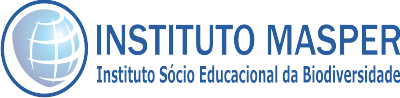 PROCESSO SELETIVO SIMPLIFICADO 01/2020PROCESSO SELETIVO SIMPLIFICADO 01/2020PROCESSO SELETIVO SIMPLIFICADO 01/2020MUNICÍPIO DE CAPÃO DA CANOA/RSMUNICÍPIO DE CAPÃO DA CANOA/RSMUNICÍPIO DE CAPÃO DA CANOA/RSCLASSIFICAÇÃO FINALCLASSIFICAÇÃO FINALCLASSIFICAÇÃO FINALENFERMEIRO INTERVENCIONISTA ENFERMEIRO INTERVENCIONISTA ENFERMEIRO INTERVENCIONISTA CLASSIFICAÇÃO                    CODIGO DE INSCRIÇÃOPONTUAÇÃO1º61002º41873º7854º11805º4806º34737º30718º39589º284010º3321